Рассмотрено                                                                     Утверждаюи рекомендована к утверждению                                 директор школыпедагогическим советом школы                  ______________Е. Л. Вавилова   Протокол №________________________                 Приказ№_____________________    «_____»______________2023 г.                                       «_____»______________2023 г.                                                 План работы МО классных руководителей МБОУ Нижнеозернинская  СОШна 2023 – 2024  учебный год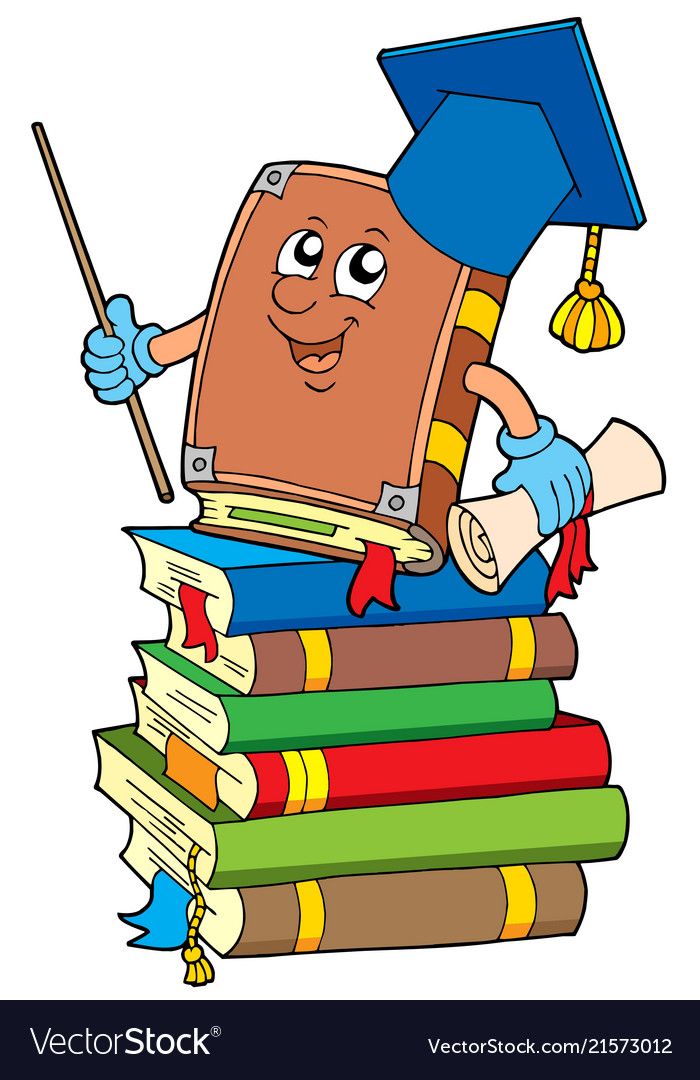                                                                 «Классное руководство –  это не обязанность,                                                                              это бесконечное творчество»                      Тема ШМО классных руководителей на 2023– 2024 уч. год«Современные образовательные технологии и методики в воспитательной системе классного руководителя в условиях реализации и перехода на новые образовательные стандарты» Цель: Совершенствование форм и методов воспитания через повышение педагогического мастерства классных руководителей. Задачи:  1 .Оказание помощи классному руководителю в совершенствовании форм и методов организации воспитательной работы класса. 2. Формирование у классных руководителей теоретической и практической базы для моделирования системы воспитания в классе. 3. Усиление влияния школы на социализацию личности школьника, его адаптации к современным экономическим условиям, самоопределение в будущей профессии. 4.0рганизация условий здоровьесбережения для успешного обучения и воспитания учащихся. 5. Изучение и обобщение интересного опыта работы классного руководителя. 6. Развитие творческих способностей педагога.                                                   ПРЕДПОЛАГАЕМЫЙ РЕЗУЛЬТАТ: Повышение методической культуры классных руководителей и, как следствие, повышение уровня воспитанности обучающихся.        В современных условиях, на инновационно - технологическом этапе формирования системы образования, сформированы новые стратегические цели и обозначены тенденции обновления содержания образования и воспитания. Воспитательная работа должна стать специально организованным процессом формирования и принятия гуманных, социально одобряемых ценностей и образцов гражданского поведения. Школа должна стать "вторым домом детей , в котором хорошо, комфортно и интересно каждому ребенку"               Воспитывающая деятельность образовательного учреждения - одно из самых широких, объемных, можно сказать, необъятных понятий современной жизни. Трудно определить содержание и объем воспитывающей деятельности. Еще труднее определить ее результативность, а следовательно, оценить качество и эффективность. Недаром говорят, что дело воспитания является одним из труднейших. Лучшие педагоги считают его не только делом науки, но и искусства Опыт работы с классными руководителями показал, что они нуждаются в педагогической помощи и поддержке, особенно начинающие классные руководители. Это - потребность в новых психолого-педагогических знаниях и путях их использования в практической деятельности, в диагностике воспитательного процесса, в разработке программ воспитания, знакомство с вариативными педагогическими технологиями и др.  С этой целью в школе работает методическое объединение классных руководителей. Методическое объединение классных руководителей - структурное подразделение внутришкольной системы управления воспитательным процессом, координирующее научно-методическую и организационную работу классных руководителей классов, в которых учатся и воспитываются учащиеся определенной возрастной группы. Воспитание - процесс комплексный. Это единство целей, задач, содержания, форм и методов воспитательного процесса, подчиненное идее целостности формирования личности..                                          Функции МО классных руководителей-Методическая функцияСоздание портфеля классного руководителя                                        в течение года диагностический материалпротоколы родительских собранийметодические материалыбанк воспитательных мероприятий-Участие в конкурсах профессионального мастерства                        в течение года-Участие в конкурсе методических разработок                                    в течение годаМониторинг деятельности классных руководителей,                      1 раз в полугодие уровня воспитанности обучающихся-Организационно-координационная функция-Совместная деятельность классного руководителя с психологической службой,  библиотекой и предметными МО по изучению развития личности в классном коллективе                                                                                            в течение года-функция планирования и анализа-Планирование с помощью организационно - деятельностной игры-Экспертиза воспитательного пространства школы (мониторинг деятельности в таблицах, графиках, диаграммах)-Анализ инновационной работы. Самоанализ компонентов в воспитательной деятельности.-Самоанализ  работы классного руководителя согласно должностным обязанностям-Инновационная функция-Включение информационных технологий в воспитательный процесс-Применение технологии «Открытое пространство»-Публикация в СМИ, пополнение школьного сайтаМО классных руководителей ведет следующую документацию:         - список членов МО;         - годовой план работы МО;         - протоколы заседаний МО;         - программы деятельности;- аналитические  материалы по итогам проведенных мероприятий, тематического административного контроля (справки, приказы…)- инструктивно-методические документы, касающиеся воспитательной работы в классных коллективах и деятельности классных руководителей;- материалы «Методической копилки» классных руководителей. Структура плана МО классных руководителей:1) Краткий анализ социально-педагогический ситуации развития учащихся и анализ работы МО, проведенной в предыдущем году.2) Педагогические задачи объединения3) Календарный план работы МО, в котором отражаются:         - план заседаний МО         - график открытых мероприятий классов         - участие МО в массовых мероприятиях школы          - другая работа.4) Повышение профессионального мастерства классных руководителей:         - темы самообразования классных руководителей         - участие в курсах повышение квалификации         - подготовка творческих работ, выступлений, докладов         -  работа по аттестации педагогов5)  Изучение и обобщение педагогического опыта работы классных руководителей6) Участие в тематическом и персональном контроле за воспитательным процессомФункциональные обязанности классного руководителя.В процессе организации воспитательной работы  в классе классный руководитель осуществляет следующие функции:         - изучение  личности учащихся         - анализ координации и коррекции образовательного процесса и взаимоотношений в классе (учащихся между собой  в классе  и с учащимися других классов, учащихся и учителей…)         - организация планирования, подготовки, проведения и подведения итогов периодов жизнедеятельности классного коллектива и классных мероприятий: классных часов, минут информации и общения, КТД, огоньков, конкурсов и т.д. - социальная защита учащихся (совместно с социальным педагогом)         - работа с родителями учащихся         - педагогическое обеспечение деятельности ученического самоуправления в классе         - организация, ведение классного журнала и дневников учащихся осуществляется свои функции,  классное руководство.В начале учебного года: составляет список класса и оформляет классный журнализучает условия семейного воспитанияуточняет или составляет социальный портрет класса и сдает его социальному педагогусобирает полную информацию об участии учащихся класса в конкурсахпроводит работу по вовлечению учащихся в разнообразную деятельность  объединение УДО, в целях развития их способностей)организует коллективное планированиесоставляет план воспитательной работы класса, согласовывает его с руководителем МО классных руководителей и сдает на утверждение заместителю директора по ВР. Ежедневно: отмечает в классном журнале отсутствующих учащихсяосуществляет педагогическую помощь активу классаосуществляет контроль за внешним видом учащихся и наличием у  них сменной обувиосуществляет контроль за дежурством по классу.   Еженедельно: проверяет дневники учащихсяосуществляет контроль за ведением классного журнала учителями-предметникамипроводит классный час  Ежемесячно: организует коллектив класса на участие в школьных делахпомогает активу организовывать подведение итогов жизнедеятельности классных коллективовпроводит занятия по ПДД и плановый инструктаж по ТБдежурит на общешкольных вечерахконтролирует участие в кружках, секциях, клубах, других  объединениях учащихся своего класса, требующих особой педагогической заботы.  В течение четверти: организует выполнение рекомендаций медицинских работников по охране здоровья учащихсяпомогает активу в организации жизнедеятельности класса ( планирование, организация дел, коллективный анализ)организовывает дежурство класса ( по графику) по школеоперативно информирует социального педагога, заместителя директора по ВР или директора школы  о девиантном поведении учащихся, о случаях грубого нарушения учащихся класса устава школы.проводит родительское собраниеорганизует работу родительского комитета классапосещает МО классных руководителей, семинары, совещания по вопросам воспитательной  работы… В конце четверти организует подведение итогов учебы учащихся и жизнедеятельности класса в прошедшей четвертисдает заместителю  директора по учебно- воспитательной работе отчет об успеваемости класса и оформленный классный журнал Во время каникул участвует в работе МО классных руководителейсовместно с  ученическим активом, родителями организует каникулярные мероприятия своего класса В конце учебного года организовывает подведение итогов жизнедеятельности класса в учебном годупроводит педагогический анализ учебно-воспитательного процесса в классе и сдает его заместителю директора по воспитательной  работеорганизует ремонт классного помещенияполучает от родителей учащихся данные о летнем отдыхе детей Формы методической работы:- тематические педсоветы;-семинары;-консультациидокументация по воспитательной работеорганизация работы с родителямиученическое самоуправление в классеклассный час - это……-мастер-классы.ПЛАН РАБОТЫ МЕТОДИЧЕСКОГО ОБЪЕДИНЕНИЯНА 2023 -2024  УЧЕБНЫЙ ГОДЗаседание № 1. Август .Тема: «Итоги работы классных руководителей в прошлом учебном году и планирование работы МО на новый учебный год. План работы на новый учебный год».Утверждение планов воспитательной работы, обмен опытом работы с классом. Тематический анализ  планов воспитательной работы классных руководителей, их корректировка в соответствии   с целевыми установками на год. Совершенствование нормативно-правовой базы по профилактике, толерантности, экстремизму, коррупции.Знакомство  с  планом  воспитательной  работы  на  2023 /2024 учебный  год.«Профилактика правонарушений через формирование толерантности».Организация кружковой работы в школе. Занятость учащихся во внеурочное время.Составление графика открытых классных мероприятийЗаседание № 2. Сентябрь Тема : Организация нормативно-методического сопровождения воспитательного процесса.Вопросы для обсуждения : 1. Утверждение плана работы на 2023-2024  уч.год. Отв. Шарипова С.Ф..- руков.М/О классных руководителей. 2. Изучение нормативных документов по организации воспитательной работы в 2020-2021 уч.году. Отв. Каширина Л. П.. зам. директора по ВР. 3. Функциональные обязанности классных руководителей. Отв . Каширина Л. П.  зам.директора по ВР. 4. Проектировочная деятельность и планирование воспитательной работы в классе.Отв . Каширина Л. П.  зам.директора по ВР.Заседание № 3 Ноябрь.Тема: «Воспитательная система класса».Обмен опыта работы педагогов. Индивидуальные консультации по организации и проведению внеклассных мероприятий. Обзор методической литературы по  организации, воспитательной деятельности.Период адаптации пятиклассников в среднем звене (результаты диагностики).Профилактика экстремизма и формирование толерантности.Профилактика ПДД.Вопросы для обсуждения : 1. Нормативно- правовая основа деятельности классных руководителей в работе с находящимися в социально-опасном положении. Отв .Каширина Л. П.  2. Причины и мотивы девиантного поведения детей и подростков в семьях социального неблагополучия. Отв .  Болодурина И.М..Заседание №4 ЯНВАРЬТема: «Психолого-педагогическая компетентность классного руководителя как основа успешного партнерства с семьей». Вопросы для обсуждения: 1. Организация работы классного руководителя по оптимизации взаимодействия учащихся и родителей. Ответств  Миронова Н. В. 2.Обмен опытом по взаимодействию с семьей. Ответств. Классные руководители.                                                  Заседание № 5 ФЕВРАЛЬТема: «Формы работы с классом. Личностно-ориентированный классный час: особенности содержания и организации.Формы классных часов и мероприятий  (обмен опытом) Тематический контроль по проблеме «Содержание и формы проведение родительских собраний. Технологии проведения родительских собраний».Патриотическое и духовно-нравственное воспитание школьниковФормирование антикоррупционного мировоззрения у подростков                                               Заседание № 6 МАРТ. Тема : Социальные проблемы профориентации учащихся. Вопросы для обсуждения : 1. Социальные проблемы молодежи. Диагностика учащихся по  профориентации ученических профессиональных интересов Ответств. Советкина Т. Ф. 2.Система работы по профориентации учащихся. Ответств . Каширина Л. П.                                             Заседание № 7 АПРЕЛЬТема: «Взаимодействие семьи и школы по формированию нравственной культуры ребенка (круглый стол)».Анализ общешкольных воспитательных мероприятий. «Формирование здорового образа жизни».Итоги  работы  МО  классных  руководителей  за  2023-2024 учебный  год.Составление  перспективного  плана  работы  МО  классных  руководителей  на  2024-2025  учебный  год.                                                 Заседание № 5 МАЙ.Тема : Практическое использование современных воспитательных технологий. 1. Отчет по темам самообразования. Ответств. Классные руководители. 2. Анализ работы классных руководителей за 2023-2024 уч.год. 3. Организация летнего отдыха учащихся. Ответств. Замдиректора по ВР Каширина Л. П.